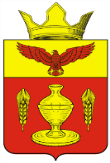 ВОЛГОГРАДСКАЯ ОБЛАСТЬПАЛЛАСОВСКИЙ МУНИЦИПАЛЬНЫЙ РАЙОНАДМИНИСТРАЦИЯ ГОНЧАРОВСКОГО СЕЛЬСКОГО ПОСЕЛЕНИЯП О С Т А Н О В Л Е Н И Еп. Золотари    «15» января  2020 года                                                                                № 8                                                      С целью приведения законодательства Гончаровского сельского поселения в соответствии с действующим законодательством Российской Федерации, руководствуясь статьей 7 Федерального закона от 06 октября 2003 года № 131-ФЗ «Об общих принципах организации местного самоуправления в Российской Федерации», Администрация Гончаровского сельского поселенияПОСТАНОВЛЯЕТ:        1. Внести изменения и дополнения в Постановление Администрации Гончаровского сельского поселения № 30 от 18 апреля 2014г. «Об утверждении Положения о порядке и сроках применения взысканий к муниципальным служащим за коррупционные правонарушения» (в редакции Постановлений от 19.01.2016г. № 9., от 31.08.2018г. № 31) - (далее - постановление).           1.1. Пункт 6 Положения изложить в следующей редакции:                  «6). Взыскания, предусмотренные статьями 14.1, 15 и 27 Федерального закона от 02.03.2007г. № 25-ФЗ "О муниципальной службе в Российской Федерации", применяются не позднее шести месяцев со дня поступления информации о совершении муниципальным служащим коррупционного правонарушения, не считая периодов временной нетрудоспособности муниципального служащего, нахождения его в отпуске, и не позднее трех лет со дня совершения им коррупционного правонарушения. В указанные сроки не включается время производства по уголовному делу.        2. Контроль за исполнением настоящего Постановления оставляю за собой.  3. Настоящее Постановление вступает в силу с момента официального опубликования (обнародования). Глава Гончаровского                                                                  С.Г. Нургазиев сельского поселения                                                      Рег: 8 /2020О внесении изменений и дополнений в Постановление № 30 от 18 апреля 2014г. «Об утверждении Положенияо порядке и сроках применения взысканий к муниципальным служащим за коррупционные правонарушения»(в редакции Постановлений от 19.01.2016г. № 9., от 31.08.2018г. № 31)